Hilfe!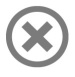 In Ellis Geschichte gibt es mehrere Helfer. Wen würdest du in einem Fall wie in Ellis Geschichte am liebsten um Hilfe bitten?	meinen Bruder / meine Schwester	meine Oma / meinen Opa	meine Nachbarin 	meinen Vater	meine Lehrerin / meinen Lehrer 	meinen besten Freund / meine beste Freundin 	jemand anderen, nämlich:  _____________________________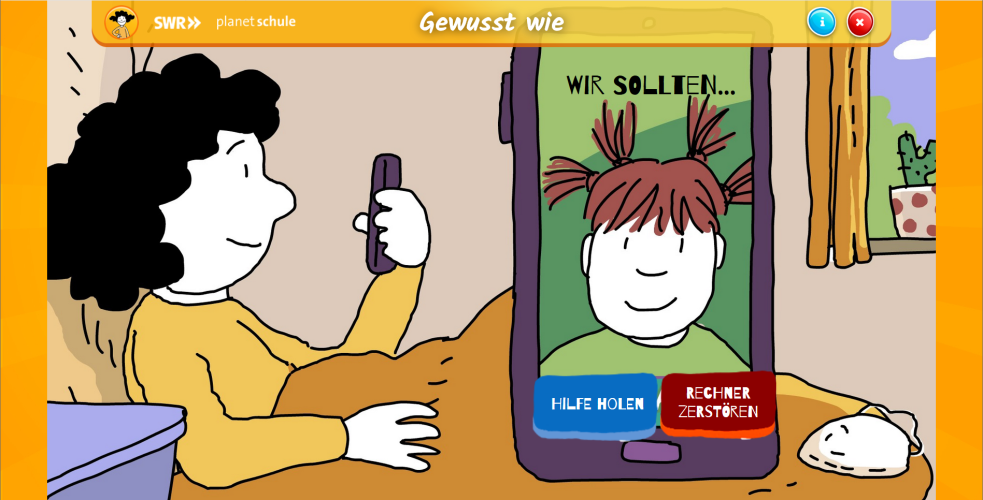 Warum ist es denn so wichtig, dass man sich Hilfe sucht?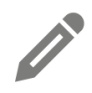 ______________________________________________________________________________________________________________________________________________________________________________________________________________________________________________________________________________________________________________________________________________________________________________________________________________________________________________________________________________________________________________________________________________________________________________________________________________________________________________________________________________________________________________________________